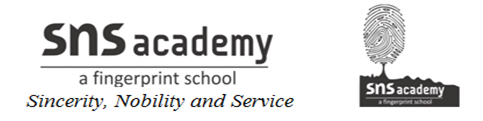 3- Digit number in the Abacus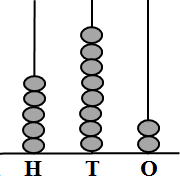 Before, After and Between 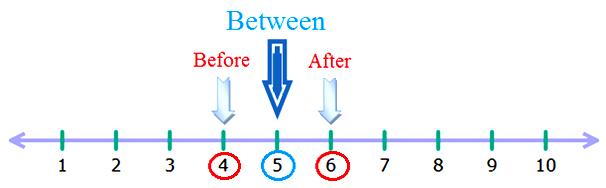 25Save

On the number-line –                          number 4 is before number 5,                          number 6 is after number 5,                          number 5 is between number 4 and 6.